Технологическая карта проектаПрогнозируемый результат: Сформированность представлений у  детей о мире  диких животных; воспитание любви и заботы к животным.Активизация  словарного запаса;Формирование активности  и заинтересованности в образовательном процессе детей у родителей.Тематический план работы с детьми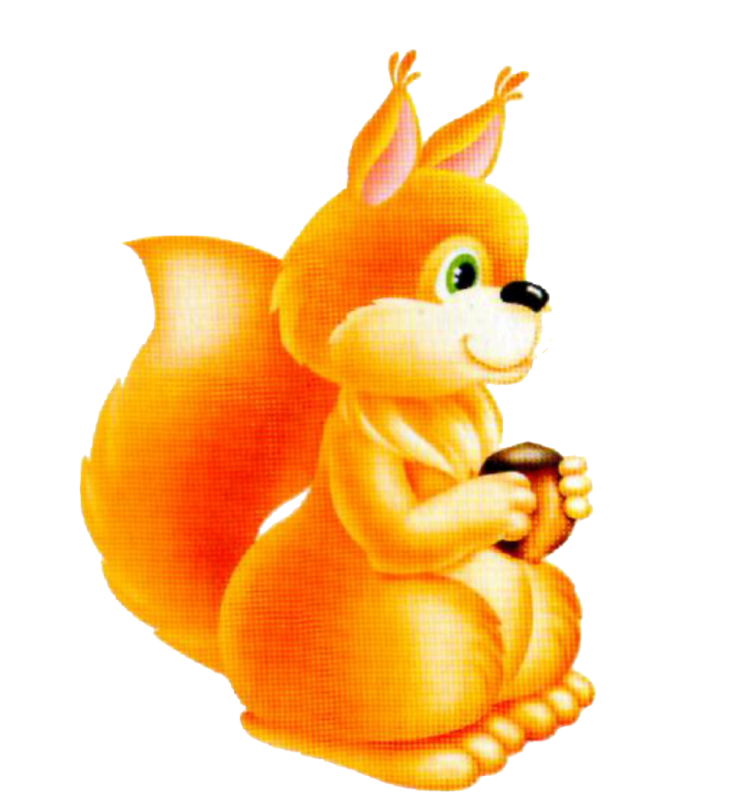 Работа с родителями: Консультация «Дикие  животные»Папка-передвижка «Пальчиковые игры «Дикие животные»Рекомендации по закреплению знаний о диких животных.Папка-передвижка «Учите детей любить живую природу»Выставка поделок и рисунков по данной теме совместно с родителями.Анализируя проделанную работу можно сделать вывод:В проектной деятельности  активно использовались  методы предъявляемые к современной дошкольной педагогике, а именно ФГОС. Использование интеграции во всех видах деятельности, способствовало активизации познавательной активности воспитанников, стимулировало и развивало психические процессы, развитие мышления, восприятия, памяти. Разнообразные  приемы, в процессе проведения творческих мероприятий  позволяло воспитанникам в яркой, интересной форме рассматривать понятия и определения, видеть объекты деятельности на фотографиях и  презентации, закреплять материал в интересной форме, что способствовало  чёткому восприятию материала по данной теме.    Содержание Пояснение Название проекта« Кто живет в лесу?»Тип проектаПедагогический Вид Познавательный, творческий, игровой, групповой, интегрированный, краткосрочныйОбразовательная областьПознаниеОрганизатор Воспитатели Участники проектаПедагоги,  музыкальный руководитель, дети, родители.Целевая группаВоспитанники младшей группыСроки реализацииС 27.10-07.11 2014 годаОснование для разработки проектаДети в недостаточной степени имеют представления об образе жизни, повадках, питании и жилищах диких животных наших лесов; о том, как они готовятся к зиме. Дети не владеют обобщающим понятием.Цель проекта:Формирование представлений о лесных животных;Развитие эмоционально-положительного отношения к животным;Воспитание нравственного поведения в природе.Задачи:  Дать первоначальное представление о лесе и жизни в нём диких животных (как передвигаются, чем питаются, как спасаются в зимних условиях, о запрещении охоты на диких животных). Помочь детям устанавливать зависимость изменений в жизни животных от изменений в неживой природе. Воспитывать любовь и заботу к животным.Прививать добрые чувства к животным.Разделы работыОсновное содержаниеОбразовательная деятельностьПознавательное развитие:ФЦКМ «Дикие животные»Речевое развитие:Коммуникация «Кто живет в лесу»Художественно-эстетическое развитие:Конструирование «Белочка» Лепка «Мишка косолапый» Рисование «Лесные жители» Аппликация «Кто в теремочке живет» Рисование «Заяц в лесочке»Музыка Исполнение попевок, потешек, музыкально-ритмических движений,Совместная деятельность  Совместная деятельность  БеседыРассказ Лесовичка о лесе.«Где живут дикие звери?» «Как люди помогают лесным обитателям».«Для чего нужны хвосты»«Дикие животные», «В лес по заснеженной дорожке», «В гостях у Лесовичка»Игровая деятельностьДидактические игры и упражнения:"Найди детёныша"."Кто, что ест", "Кто, где живёт""Назови детёнышей""Кто, где живёт"Игра "Угадай, это зверь или птица?" (по модели)Игровое упражнение "Придумай ласковые слова"Отгадывание загадок о диких животных животных.Сюжетно-ролевая игра "Зоопарк"Подвижные игры и упражнения:Подвижная игра "У медведя во бору"Подвижная игра "Пастух и стадо"Настольные игры«Животные и детеныши»Пазлы«Собери животное»«Угадай, кто где живет»Театрализованная деятельностьИгра- имитация "Звериная зарядка"Настольный театр "Снегурушка и лиса"Театр на фланелеграфе "Маша и медведь"Драматизация сказки "Три поросёнка"Чтение А. Блок. «Зайчик»; «Сказка про храброго Зайца –Длинные уши, косые глаза, короткий хвост»; К. Ушинский., «Лиса Патрикеевна»,. Т. Александрова. «Звери», «Медвежонок Бурик»;В. Бианки. «Купание медвежат», «Мишка-башка»; А.Н. Толстой. «Еж», «Лиса», «Храбрый еж»;Е. Чарушин. «Медведица и медвежата» (из цикла «Большие и маленькие»); В. Катаев. «Ежик»С. Маршак. «Белые медведи», И. Токмакова  «Медведь» К. Чуковский. «Краденое солнце», «Ежики смеются», «Айболит», «Черепаха», «Елка». Потешки, считалки, скороговорки, загадки.Сказки: «Чудесные истории про зайца «Ежинька и Белочка», «Четыре художника»Рассматривание Рассматривание картины "Звери в зимнем лесу"Рассматривание игрушек, иллюстраций, картин с изображением домашних животных. Рассматривание иллюстраций к сказкам, в которых героями являются домашние животные.Опытно-исследовательская деятельностьОпыт "Как звери меняют шубку"Продуктивная деятельность Рисование "животные в лесу" (трафарет)Лепка  "Заяц-длинные уши"Продуктивная деятельность Рисование "животные в лесу" (трафарет)Лепка  "Заяц-длинные уши"